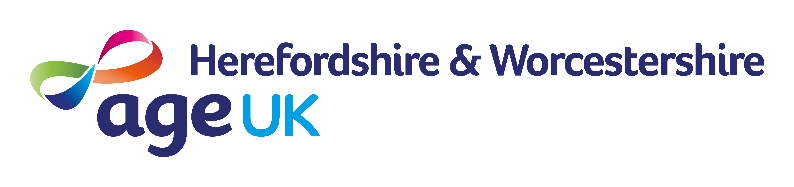 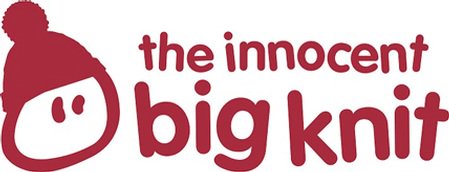 the Big Knit 2018-19Santa Hat Using 4mm needles. Red and white wool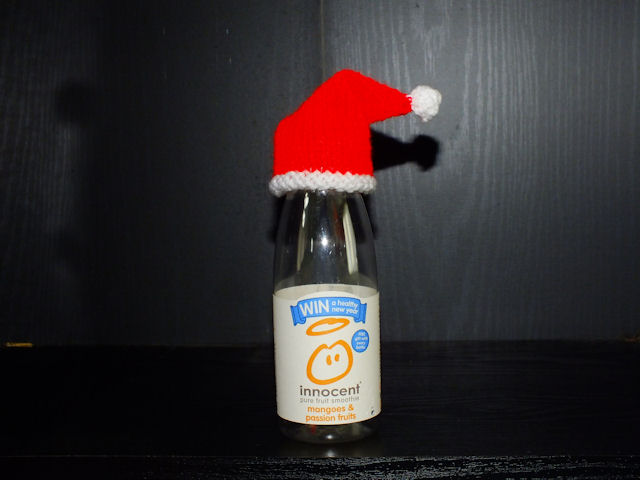  Cast on 30 in white. Beg K row, SS 3 rows Change to red Beg K row, SS 4 rows Continue in SS, K2tog or P2tog at the start of every row until 5 st remain. Change to white P1 row Inc Knit wise into each stitch Beg K row, SS 2 rows (K2tog) repeat to end P2tog, P, P2 tog B & T tightlyMaking up Sew row ends together and turn the hat to the right side.  Gather around the base of the bobble and pull up tight to make it a good shape.  Catch the top of the hat to the back as illustratedhttp://www.thebigknit.devonartist.co.uk/Images/Individual/Santa.jpgPlease send your completed hats to:Age UK Herefordshire & Worcestershire, Malvern Gate, Bromwich Road, Worcester, WR2 4BN (and include a reply name and address)THANK YOU!